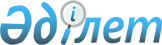 Об утверждении Положения "О порядке дополнительной оплаты труда за работу в ночное время работникам водного транспорта Республики Казахстан"
					
			Утративший силу
			
			
		
					Приказ Министерства транспорта и коммуникаций Республики Казахстан от 8 декабря 1997 года № 607. Зарегистрирован в Министерстве юстиции Республики Казахстан 27.07.1998 г. за № 558. Утратил силу приказом Министра транспорта и коммуникаций Республики Казахстан от 29 октября 2012 года № 723

      Сноска. Утратил силу приказом Министра транспорта и коммуникаций РК от 29.10.2012 № 723 (вводится в действие по истечении десяти календарных дней после дня его первого официального опубликования).      Приказываю:

      1. Утвердить согласованное с Министерством труда и социальной защиты населения Республики Казахстан от 04.11.1997 года "Положение о порядке дополнительной оплаты труда за работу в ночное время работникам водного транспорта Республики Казахстан" (прилагается).

      2. Ввести в действие "Положение о порядке дополнительной оплаты труда за работу в ночное время работникам водного транспорта Республики Казахстан".      Министр       

Положение 

"О порядке дополнительной оплаты труда 

за работу в ночное время работникам водного 

транспорта Республики Казахстан"

      1. Работникам плавающего состава за каждый час работы в ночное время производится дополнительная оплата труда в размере 35% часовой тарифной ставки (должностного оклада).  

      Ночным считается время с 10 часов вечера до 6 часов утра (согласно трудового законодательства Республики Казахстан ).  

      2. Командному составу самоходных судов, эксплуатируемых круглосуточно, доплата производится за часы несения вахты в ночное время, установленные Уставом службы на судах водного транспорта Республики Казахстан.  

      3. На самоходных и несамоходных судах, эксплуатируемых круглосуточно, членам экипажей, несущим сменные дежурства (вахты), для которых Уставом службы на судах водного транспорта Республики Казахстан конкретное время несения вахт не установлено, доплата производится за часы работы в ночное время, установленные графиком несения вахт. Графики несения вахт утверждаются: для командного состава - руководителем предприятия, судовладельцем, а для рядового состава - капитаном (командиром, шкипером) судна.  

      Максимальное количество часов работы в ночное время, которое допускается устанавливать в графиках вахт указанным работникам, приведено в приложении N 1.  

      4. На судах, не работающих круглосуточно, например на скоростных пассажирских судах, доплата членам экипажей производится за часы фактической работы в ночное время.  

      Графики производства работ на этих судах утверждаются: для командного состава - руководителем предприятия,судовладельцем, а для рядового состава - капитаном (командиром, шкипером) судна.  

      5. Работники командного и рядового состава, не несущие сменных дежурств (вахт), выполняют возложенные на них должностные обязанности в дневное время и к работе в ночные часы, как правило, не привлекаются. В отдельных случаях, когда в связи с производственной необходимостью работники по распоряжению капитана (командира, шкипера) судна привлекаются к работе в ночное время, доплата им производится за фактически отработанные ночные часы.  

      Время ночной работы указанных работников за полный календарный месяц не должно превышать: моториста - рулевого, не несущего вахты - 60 часов, остальных работников, не несущих сменных дежурств (вахт) - 30 часов.  

      6. На эксплуатируемых круглосуточно несамоходных судах, дебаркадерах и брандвахтах со штатом один или два человека порядок несения вахт в соответствии с Уставом службы на судах водного транспорта РК устанавливается шкипером с учетом конкретных условий работы судна. При этом время ночной работы шкипера за полный календарный месяц не должно превышать 90 часов, матроса 30 часов.  

      7. За время выполнения членами экипажей с нормированным рабочим днем в ночное время дополнительно оплачиваемых авральных работ доплата производится из расчета должностного оклада (без увеличения в полтора или два раза). За время выполнения членами экипажей аварийных работ в ночные часы сверх установленной для них продолжительности рабочего дня доплата не производится.  

      8. При работе за недостающих по штату работников в ночное время, доплата производится из расчета должностного оклада недостающего работника (без повышения на 10 процентов).  

      9. Часовая тарифная ставка работников плавающего состава для определения доплаты за работу в ночное время исчисляются путем деления месячного должностного оклада на количество рабочих часов по календарю в данном месяце.  

      10. Учет работы в ночное время производится по "Табелю учета рабочего времени и дней отгула" судового журнала заработной платы. Количество часов работы в ночное время, подлежащих дополнительной оплате, проставляется в строке "Фактически отработано" как знаменатель к фактически отработанному времени за календарные сутки. Так, при трехсменной работе в разделе 1 "По основной должности" капитану следует проставить 8/4, первому штурману 8/2 и т.д. за каждый рабочий день. Общее количество часов работы в ночное время за месяц проставляется в графе "Итого" как знаменатель к фактически отработанному времени.  

      11. Доплата за работу в ночное время в соответствии с настоящим Положением производится членам экипажей в период нахождения судов в эксплуатации, подготовки судов к постановке на ремонт, отстой или консервацию (разоружение).  

      При выводе судов из эксплуатации и использовании работников плавающего состава в предприятиях (организациях) на ремонте и отстое флота или других работах, доплата за работу в ночное время производится в размерах, установленных для работников этих предприятий (организаций), занятых на аналогичных работах.  

      12. Установить рабочим, мастерам, руководителям участков и других подразделений, специалистам и служащим, работающим в двух- и трехсменном режиме на предприятиях и в организациях водного транспорта:  

      а) доплату за работу в вечернюю смену в размере 20 процентов, а за работу в ночную смену - 40 процентов часовой тарифной ставки (должностного оклада) за каждый час работы в соответствующей смене. Указанную доплату за работу в ночную смену производить в случае, если не менее 50 процентов ее продолжительности приходиться на ночное время (с 10 часов вечера до 6 часов утра). Такие доплаты вводятся взамен дополнительной оплаты труда за работу в ночное время.  

                                                Приложение 1 Нормативы

максимального количества часов работы

в ночное время, которое допускается

устанавливать в графиках несения вахт

членов экипажей при круглосуточной работе судов

     1. Командный  состав  судов (кроме судов, для командного состава которых время несения вахт определено Уставом службы на судах водного транспорта РК) 

     2. Рядовой состав всех видов флота (кроме несамоходных судов, дебаркадеров и брандвахт) 

     3. Шкиперы, помощники  шкиперов и матросы несамоходных судов, дебаркадеров и брандвахт 

     Примечание: Максимальное количество часов работы в ночное время за сутки установлено для каждой группы работников, выполняющих однородные функции (например, командир и его помощники, рулевые, мотористы и др.).
					© 2012. РГП на ПХВ «Институт законодательства и правовой информации Республики Казахстан» Министерства юстиции Республики Казахстан
				Численность работников по штату Максимальное количество часов работы в ночное время за сутки на всех работников 3 8 4 10 Численность работников по штату Максимальное количество часов работы в ночное время за сутки на всех работников 2 4 3 8 2 4 3 8 4 10 5 12 6 16 7 18 8 20 9 24 10 26 11 28 12 32 Численность работников по штату Максимальное количество часов работы в ночное время за сутки на всех работников 3 8 4 10 5 12 6 16 